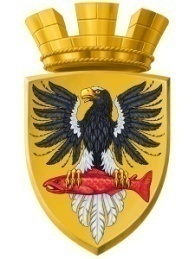 МУНИЦИПАЛЬНОЕ ОБРАЗОВАНИЕ«ЕЛИЗОВСКОЕ ГОРОДСКОЕ ПОСЕЛЕНИЕ»Собрание депутатов Елизовского городского поселенияТРЕТИЙ СОЗЫВ, ТРИДЦАТАЯ СЕССИЯРЕШЕНИЕ№ 530г. Елизово						                          18 апреля 2019 годаРассмотрев проект муниципального нормативного правового акта «Положение «О порядке размещения нестационарных торговых объектов на территории Елизовского городского поселения», внесенный Главой администрации Елизовского городского поселения, в соответствии с Земельным кодексом Российской Федерации, Федеральным законом             от 06.10.2003 № 131-ФЗ «Об общих принципах организации местного самоуправления в Российской Федерации», Федеральным законом от 28.12.2009 № 381-ФЗ «Об основах государственного регулирования торговой деятельности в Российской Федерации», Уставом Елизовского городского поселенияСобрание депутатов Елизовского городского поселенияРЕШИЛО:Принять муниципальный нормативный правой акт «Положение «О порядке размещения нестационарных торговых объектов на территории Елизовского городского поселения».2.	Направить муниципальный нормативный правой акт «Положение «О порядке размещения нестационарных торговых объектов на территории Елизовского городского поселения» Главе Елизовского городского поселения для подписания и опубликования (обнародования).Глава Елизовского городского поселения –председатель Собрания депутатовЕлизовского городского поселения  			                   Е. И. РябцеваЕЛИЗОВСКИЙ МУНИЦИПАЛЬНЫЙ РАЙОН«ЕЛИЗОВСКОЕ ГОРОДСКОЕ ПОСЕЛЕНИЕ»Муниципальный нормативный правовой актПоложение«О порядке размещения нестационарных торговых объектов на территории Елизовского городского поселения»Принято Решением Собрания депутатов Елизовского городского поселения от 18 апреля 2019 года № 530Статья 1.	Общие положения1.	Настоящее Положение «О порядке размещения нестационарных торговых объектов на территории Елизовского городского поселения» (далее – Положение) разработано в соответствии с Земельным кодексом Российской Федерации, Федеральным законом от 06.10.2003 № 131-ФЗ «Об общих принципах организации местного самоуправления в Российской Федерации», Федеральным законом от 28.12.2009 № 381-ФЗ «Об основах государственного регулирования торговой деятельности в Российской Федерации» и определяет порядок и основания для размещения нестационарных торговых объектов на территории Елизовского городского поселения, без предоставления земельных участков и установления сервитутов.2.	Настоящее Положение разработано в целях:2.1	создания условий для улучшения организации и качества обслуживания населения и обеспечения доступности товаров и услуг для населения на территории Елизовского городского поселения;2.2	установления единого порядка размещения нестационарных торговых объектов на территории Елизовского городского поселения.3.	Настоящее Положение применяется при размещении нестационарных торговых объектов на земельных участках, находящихся в собственности Елизовского городского поселения и земельных участках, государственная собственность на которые не разграничена, расположенных в границах Елизовского городского поселения.4.	Действие настоящего Положения также распространяется на  нестационарные объекты, в которых осуществляются иные виды деятельности, в том числе общественное питание, оказание бытовых и иных услуг.5.	Нестационарные торговые объекты размещаются в соответствии со схемой размещения нестационарных торговых объектов на территории Елизовского городского поселения путем проведения открытого аукциона (далее - Аукцион), без проведения Аукциона. 6.	Схема размещения нестационарных торговых объектов на территории Елизовского городского поселения утверждается правовым актом администрации Елизовского городского поселения в соответствии с Порядком разработки и утверждения органами местного самоуправления муниципальных образований в Камчатском крае схемы размещения нестационарных торговых объектов, утвержденным Приказом Министерства экономического развития и торговли Камчатского края от 23.05.2014            № 290-П. 7.	Порядок определения и взимания платы за размещение нестационарных торговых объектов на территории  Елизовского городского поселения утверждается правовым актом администрации Елизовского городского поселения.8.	Требования, предусмотренные настоящим Положением, не распространяются на отношения, связанные с размещением нестационарных торговых объектов, находящихся на территориях розничных рынков, ярмарках, при проведении праздничных и иных массовых мероприятий, имеющих временный характер, а также на нестационарные торговые объекты в стационарном торговом объекте, в ином здании, строении, сооружении или на земельном участке, находящихся в частной собственности.Статья 2.	Основные понятия и их определения1.	Основные понятия, используемые в настоящем Положении:1.1	заявитель – юридическое лицо или индивидуальный предприниматель (далее – Предприниматель), осуществляющий предпринимательскую деятельность и зарегистрированный в установленном порядке и подавший в администрацию Елизовского городского поселения заявление на размещение нестационарного торгового объекта (далее – Заявитель).1.2	нестационарный торговый объект – торговый объект, представляющий собой временное сооружение или временную конструкцию, не связанные прочно с земельным участком вне зависимости от наличия или отсутствия подключения (технологического присоединения) к сетям инженерно-технического обеспечения, в том числе передвижное сооружение (далее – Объект);1.3	схема расположения площадки для размещения Объекта на территории Елизовского городского поселения – это картографический материал в виде схемы, содержащий информацию о границах предполагаемого места для размещения нестационарного торгового объекта с указанием (при наличии) охранных зон иных объектов, подготовленный Управлением архитектуры и градостроительства администрации Елизовского городского поселения с учетом нормативов градостроительного проектирования Елизовского городского поселения (далее – схема расположения площадки); 1.4	схема размещения нестационарных торговых объектов – это документ содержащий информацию о местах размещения нестационарных торговых объектов на территории Елизовского городского поселения, оформленный в виде таблицы, содержащий информацию: номер по порядку; место размещения (адресный ориентир) нестационарного торгового объекта; площадь земельного участка; площадь нестационарного торгового объекта; вид собственности земельного участка, здания, сооружения, где расположен нестационарный торговый объект; специализация; тип нестационарного торгового объекта; период размещения нестационарного торгового объекта (круглогодичное, сезонное) (далее – Схема); Статья 3.	Порядок формирования Схемы и внесения в нее измененийУполномоченным органом по разработке Схемы и внесению в нее изменений является Управление финансов и экономического развития администрации Елизовского городского поселения (далее – Управление финансов). Включение в Схему нестационарных торговых объектов, расположенных на земельных участках, в зданиях, строениях, сооружениях, находящихся в государственной собственности, согласовывается администрацией Елизовского городского поселения (далее – Администрация) с федеральным органом исполнительной власти или органом исполнительной власти Камчатского края, осуществляющими полномочия собственника имущества в порядке, установленном Правительством Российской Федерации.Схема разрабатывается с учетом требований, предусмотренных нормами земельного законодательства, законодательства о градостроительной деятельности, о защите прав потребителей, в сфере сохранения, использования и государственной охраны объектов культурного наследия, в области обеспечения санитарно-эпидемиологического благополучия населения, пожарной безопасности, безопасности дорожного движения, охраны окружающей среды, ограничений, регулирующих оборот табачных изделий, алкогольной продукции, пива и пивных напитков, изготавливаемых на его основе, и иными требованиями, установленными федеральным законодательством и законодательством Камчатского края.Не допускается размещение Объектов на территории парков, скверов, площадей, бульваров и набережных, за исключением развозной (мобильной) торговли по продаже безалкогольных напитков, кондитерских и хлебобулочных изделий, мороженого, сувенирных изделий, а также на газонах, цветниках, объектах озеленения, детских и спортивных площадках, тротуарах шириной менее 3 метров и в иных случаях, когда размещение повлечет нарушение требований градостроительного, земельного, экологического законодательства, законодательства в сфере санитарно-эпидемиологического благополучия населения и пожарной безопасности, правил благоустройства.5.	Для принятия решений о размещении Объектов на территории Елизовского городского поселения создается комиссия по внесению изменений в схему размещения нестационарных торговых объектов и проведению аукциона на право размещения нестационарных торговых объектов на территории Елизовского городского поселения (далее – Комиссия), состав и положение о которой утверждается правовым актом администрации Елизовского городского поселения. Состав Комиссии должен составлять не менее 7 человек. В состав Комиссии включаются представители Администрации, депутаты Собрания депутатов Елизовского городского поселения (по согласованию), представители общественности (по согласованию).6.	Комиссия принимает решение о внесении изменений в Схему (о включении новых мест либо исключении мест из Схемы) на основании материалов представленных Управлением архитектуры и градостроительства администрации Елизовского городского поселения (далее – Управление архитектуры) и МКУ «Служба по развитию жилищно-коммунальной инфраструктуры благоустройства и транспорта» (далее – МКУ).7.	В случае принятия решения о включении новых мест в Схему либо исключения мест из Схемы Управление финансов готовит проект Схемы, которая утверждается правовым актом администрации Елизовского городского поселения.Статья 4.	Порядок размещения Объекта по результатам Аукциона1.	Уполномоченный орган по организации проведения аукциона на право размещения нестационарных торговых объектов, заключению договоров на право размещения нестационарных торговых объектов определяется правовым актом администрации Елизовского городского поселения (далее – Уполномоченный орган).2.	Размещение Объекта осуществляется по результатам проведения Аукциона в соответствии со Схемой. Предметом Аукциона является право на размещение нестационарного торгового объекта на территории Елизовского городского поселения. Аукцион может проводиться как по заявлению индивидуального предпринимателя или юридического лица, так и по инициативе Администрации.3.	Аукцион на право размещения нестационарного торгового объекта проводит Комиссия, указанная в части 5 статьи 3 настоящего Положения. 4.	Основанием для размещения Объекта является Договор на право размещения нестационарного торгового объекта (далее – Договор), заключенный Уполномоченным органом с победителем Аукциона. 5.	Срок Договора на право размещения Объекта устанавливается:5.1	для объектов, функционирующих круглогодично – от 12 до 60 месяцев;5.2	для объектов, функционирующих в весенне-летний период – до 6 месяцев (с 1 мая до 31 октября);5.3	для объектов, функционирующих в осенне-зимний период – до 6 месяцев (с 1 ноября до 30 апреля).6.	За размещение Объекта по Договору взимается плата. Платой является финансовое предложение, заявленное участником, победившим в Аукционе. Финансовое предложение должно быть не ниже, чем базовый размер платы за размещение Объекта за 1 (один) месяц (далее – Базовый размер платы). Плата взимается в соответствии с условиями, указанными в Договоре. Базовый размер платы определяется в соответствии с Порядком определения и взимания платы за размещение нестационарных торговых объектов.Базовый размер платы используется как начальная цена для проведения Аукциона. 7.	Плата за размещение Объекта направляется в доход бюджета Елизовского городского поселения. Статья 5.	Порядок объявления Аукциона по инициативе Администрации Администрация принимает решение о проведении Аукциона в случае включения по инициативе Администрации в Схему новых мест и в случае освобождения мест ранее включенных в Схему.Статья 6.	Порядок объявления Аукциона по инициативе Заявителя 1.	Заявитель подает заявление на размещение Объекта (далее – Заявление) в Администрацию по форме согласно приложению 1 к настоящему Положению. 2.	Если место под размещение Объекта, указанное в Заявлении, включено в Схему и не занято Объектом, то назначается процедура Аукциона.3.	Если место под размещение Объекта, указанное в Заявлении, отсутствует в Схеме, то копии Заявления направляются в Управление архитектуры (для рассмотрения возможности размещения Объекта в указанном в Заявлении месте, а при возможности размещения, для подготовки проекта схемы расположения площадки) и в МКУ (для рассмотрения на соответствие требованиями и стандартами по организации дорожного движения). Документы, полученные от Управления архитектуры и МКУ, направляются для рассмотрения на заседание Комиссии.4.	Комиссия принимает решение о возможности размещения Объекта в указанном в Заявлении месте.5.	В случае принятия Комиссией положительного решения о размещении Объекта в указанном в Заявлении месте, решение о включении данного места в Схему направляется в Управление финансов для подготовки проекта Схемы, который утверждается правовым актом администрации Елизовского городского поселения. 6.	Администрация принимает решение о проведении Аукциона в течение 15 рабочих дней с даты включения в Схему указанного места. Статья 7.	Порядок проведения АукционаПорядок проведения Аукциона принимается нормативным правовым актом Собрания депутатов Елизовского городского поселения.Статья 8.	Порядок размещения Объектов без проведения АукционаБез проведения Аукциона Договор на размещение Объекта в местах, определенных Схемой, заключается в следующих случаях:-	размещение на новый срок Объекта, ранее размещенного в том же месте, предусмотренном Схемой, Предпринимателем, надлежащим образом, исполнившим свои обязательства, в т.ч. финансовые, по условиям размещения указанного Объекта и все требования законодательства Российской Федерации; -	размещение временных сооружений, предназначенных для размещения летних кафе, предприятий общественного питания на срок до 6 месяцев в случае их размещения на земельном участке, смежном с земельным участком под зданием, строением или сооружением, в помещениях которого располагается указанное предприятие общественного питания.Договор заключается между Предпринимателем и Уполномоченным органом.Статья 9. Требования к размещению ОбъектаРазмещение Объекта осуществляется в соответствии с муниципальным нормативным правовым актом, регулирующим общие требования, предъявляемые к нестационарным объектам, размещаемым на территории Елизовского городского поселения, принимаемым Собранием депутатов Елизовского городского поселения. Статья 10. Заключение Договора1.	По результатам Аукциона или при размещении на новый срок Объекта, ранее размещенного в том же месте, предусмотренном Схемой, Уполномоченный орган в течение 5 рабочих дней направляет Предпринимателю проект Договора по форме согласно приложению 2 к настоящему Положению. Проект Договора направляется заказным письмом с уведомлением почтой или выдается на руки.2.	Предприниматель в течение 15 дней после получения Договора направляет в Уполномоченный орган подписанный Договор. 3.	В случае реорганизации, изменения наименования и (или) адреса Предпринимателя, в Договор вносятся соответствующие изменения.4.	Договор не может быть заключен на срок, более чем установлен частью 4. статьи 4 настоящего Положения.5.	Договор заключается на каждый отдельный Объект.6.	Предприниматель по письменному согласованию с Администрацией вправе уступить свои права и обязанности в полном объеме по Договору третьему лицу. Перемена лиц в Договоре оформляется дополнительным соглашением к Договору.Статья 11.	Демонтаж (перемещение) ОбъектаДемонтаж Объекта производится в соответствии с муниципальным нормативным правовым актом, принятым Собранием депутатов Елизовского городского поселения. Статья 12. Заключительные положения1.	Настоящий муниципальный нормативный правовой акт вступает в силу после его официального опубликования (обнародования). 2.	Признать утратившими силу:2.1	Муниципальный нормативный правовой акт «Положение «О порядке размещения нестационарных торговых объектов на территории Елизовского городского поселения» от 28.04.2016 № 264-НПА, принятый Решением Собрания депутатов Елизовского городского поселения от  28.04.2016 № 904;2.2	Муниципальный нормативный правовой акт «О внесении изменений в «Положение «О порядке размещения нестационарных торговых объектов на территории Елизовского городского поселения от 28.04.2016 года № 264-НПА» от 23.06.2016 № 277-НПА, принятый Решением Собрания депутатов Елизовского городского поселения от 21.06.2016 № 954;2.3	Муниципальный нормативный правовой акт «О внесении изменений в «Положение «О порядке размещения нестационарных торговых объектов на территории Елизовского городского поселения от 28.04.2016 года № 264-НПА» от 27.04.2017 № 32-НПА, принятый Решением Собрания депутатов Елизовского городского поселения от 27.04.2017 № 147;2.4	Муниципальный нормативный правовой акт «О внесении изменений в «Положение «О порядке размещения нестационарных торговых объектов на территории Елизовского городского поселения от 28.04.2016 года № 264-НПА» от 30.06.2017, № 38-НПА принятый Решением Собрания депутатов Елизовского городского поселения от 29.06.2017 № 163. Глава Елизовского городского поселения			   	         Е. И. Рябцева№ 146 - НПА      19 апреля 2019 годаПриложение 1к проекту муниципального нормативного правового акта «Положение «О порядке размещениянестационарных торговых объектов на территории Елизовского городского поселения»Главе администрации Елизовского городского поселения_________________________________________________                                         (Ф.И.О)Заявитель:Индивидуальный предприниматель:_________________________________________________                                         (Ф.И.О)Место жительства:__________________________________________________________________________________контактный тел.: __________________________________факс (при наличии): _______________________________e-mail (при наличии): ______________________________Юридическое лицо:_________________________________________________(наименование юридического лица)Место нахождение/почтовый адрес: ___________________________________________________________________контактный тел.: __________________________________факс (при наличии): _______________________________e-mail (при наличии): ______________________________ЗАЯВЛЕНИЕНА РАЗМЕЩЕНИЕ НЕСТАЦИОНАРНОГО ТОРГОВОГО ОБЪЕКТАДля индивидуальных предпринимателей:-	копия свидетельства о государственной регистрации в качестве индивидуального предпринимателя (при наличии);-	схема испрашиваемого места размещения нестационарного торгового объекта или исполнительная съемка нестационарного торгового объекта.Для юридических лиц:-	копия свидетельства о государственной регистрации юридического лица (при наличии);-	схема испрашиваемого места размещения нестационарного торгового объекта или исполнительная съемка нестационарного торгового объекта.Примечание: в случае подачи заявления уполномоченным лицом, прилагается доверенность.«_____» _____________ 20_____ г. ____________________ /__________________________/               (дата) 			                    (подпись) 			     (Ф.И.О.) Приложение 2к проекту муниципального нормативного правового акта «Положение «О порядке размещениянестационарных торговых объектов на территории Елизовского городского поселения»ДОГОВОРНА ПРАВО РАЗМЕЩЕНИЯНЕСТАЦИОНАРНОГО ТОРГОВОГО ОБЪЕКТА № ____г.	Елизово							«___» _________20___г.Администрация Елизовского городского поселения в лице Управления финансов и экономического развития администрации Елизовского городского поселения в дальнейшем именуемое «Уполномоченный орган», руководитель     (Ф.И.О.)    , действующая (ий) на основании Положения об Управлении финансов и экономического развития администрации Елизовского городского поселения, принятого Решением Собрания депутатов Елизовского городского поселения от _____________ № ______, с одной стороны, и (наименование юридического лица или Ф.И.О. индивидуального предпринимателя), именуемое (ый/ая) в дальнейшем «Предприниматель» с другой стороны, совместно именуемые Стороны, или по отдельности Сторона, заключили настоящий Договор о нижеследующем:Предмет ДоговораУполномоченный орган предоставляет Предпринимателю право на размещение нестационарного торгового объекта ______________ (далее - Объект) для осуществления предпринимательской деятельности ________________________________________________________________.Специализация объекта: _______________________________________.Объект расположен: _____________________________________________________________________________________________________________.1.2	Настоящий Договор заключен в соответствии со схемой размещения нестационарных торговых объектов на территории Елизовского городского поселения, утвержденной _________________________________.                    (указать реквизиты муниципального правового акта)Срок действия ДоговораНастоящий Договор вступает в силу с «___»_________20___ года и действует по «___»_________20____ год.3.	Права и обязанности Сторон3.1	Уполномоченный орган вправе:3.1.1	осуществлять контроль за выполнением Предпринимателем условий настоящего Договора;3.1.2	в случаях и порядке, установленным настоящим Договором и законодательством Российской Федерации, в одностороннем порядке отказаться от исполнения настоящего Договора. 3.2	Уполномоченный орган обязан предоставить Предпринимателю место под размещение Объекта, включенное в схему размещения нестационарных торговых объектов на территории Елизовского городского поселения.3.3	Предприниматель вправе досрочно отказаться от исполнения настоящего Договора по основаниям и в порядке, предусмотренном настоящим Договором и законодательством Российской Федерации.3.4	Предприниматель обязан:3.4.1	обеспечить размещение Объекта, соответствующего требованиям Положения об общих требованиях, предъявляемым к нестационарным объектам, размещаемым на территории Елизовского городского поселения, __________________________________________________________________; (указываются реквизиты муниципального правового акта)3.4.2	разместить Объект в срок _________________________________;3.4.3	использовать Объект по назначению (специализации), указанному в п. 1.1 раздела 1 настоящего Договора;3.4.4	на фасаде Объекта разместить вывеску с указанием данных о: -	ФИО индивидуального предпринимателя либо наименование юридического лица;-	месте его регистрации;-	режиме работы Объекта;-	информации о государственной регистрации индивидуального предпринимателя или юридического лица;3.4.5	своевременно и полностью вносить плату по настоящему Договору в размере и порядке, установленном настоящим Договором;3.4.6	обеспечить сохранение внешнего вида, типа, местоположения и размеров Объекта в течение установленного периода размещения;3.4.7	соблюдать требования законодательства Российской Федерации о защите прав потребителей, законодательства Российской Федерации в области обеспечения санитарно-эпидемиологического благополучия населения, требования, предъявляемые законодательством Российской Федерации к продаже отдельных товаров;3.4.8	своевременно демонтировать Объект с установленного места его расположения и привести прилегающую к Объекту территорию в первоначальное состояние в течение 30 дней с момента окончания срока действия Договора, а также в случае досрочного расторжения настоящего Договора.4.	Платежи и расчеты по Договору4.1	Цена Договора составляет _________________________ в месяц.            (указывается сумма платежа в рублях в месяц)4.2	Оплата производится ежемесячно в срок, не позднее 10 (десятого) числа месяца, следующего за отчетным, по реквизитам, указанным Уполномоченным органом в разделе 9 настоящего Договора. 4.3	Подтверждением оплаты Предпринимателем является платежный документ о перечислении денежных средств на лицевой счет Уполномоченного органа.4.4	Плата на размещение Объекта взимается в соответствии с Порядком определения и взимания платы за размещение нестационарных торговых объектов.5.	Ответственность Сторон5.1	Стороны несут ответственность за неисполнение обязательств по настоящему Договору в соответствии с действующим законодательством Российской Федерации.5.2	За нарушение сроков внесения платы по Договору Предприниматель выплачивает Уполномоченному органу пени из расчета 0,1% от размера невнесенной суммы за каждый день просрочки.6.	Обстоятельства непреодолимой силы6.1	Стороны освобождаются от ответственности за неисполнение своих обязательств по настоящему Договору, в случае если оно явилось следствием обстоятельств непреодолимой силы, а именно: наводнения, пожара, землетрясения, диверсии, военных действий, блокады, эпидемии, изменения законодательства, препятствующих надлежащему исполнению обязательств по настоящему Договору, а также других чрезвычайных обстоятельств, которые возникли после заключения настоящего Договора и непосредственно повлияли на исполнение Сторонами своих обязательств по настоящему Договору, которые стороны были не в состоянии предвидеть, и предотвратить. Документ, выданный Торгово-промышленной палатой, является достаточным подтверждением вышеуказанных обстоятельств.6.2	Сторона, которая не может исполнить своего обязательства, должна известить другую Сторону о препятствии и его влиянии на исполнение обязательств по Договору в течение 5 дней со дня возникновения этих обстоятельств.6.3	Если такого извещения не будет сделано, Сторона, подвергшаяся действию обстоятельств непреодолимой силы, лишается права ссылаться на них в свое оправдание, разве что само-то обстоятельство не давало возможности послать извещение.6.4	Возникновение обстоятельств непреодолимой силы продлевает срок исполнения обязательств по настоящему Договору на период, который в целом соответствует сроку действия наступившего обстоятельства.6.5	Если обстоятельства непреодолимой силы будут продолжаться свыше двух месяцев, то каждая из Сторон вправе требовать расторжения настоящего Договора полностью или частично, в таком случае ни одна из Сторон не будет иметь права требовать от другой Стороны возмещения возможных убытков.7.	Расторжение договора7.1	Договор может быть расторгнут по соглашению Сторон или по решению суда.7.2	Уполномоченный орган имеет право досрочно в одностороннем порядке отказаться от исполнения настоящего Договора по следующим основаниям:7.2.1	невыполнение Предпринимателем требований, указанных в п. 3.4 раздела 3 настоящего Договора;7.2.2	прекращения Предпринимателем в установленном законом порядке своей деятельности;7.2.3	при передаче права Предпринимателем осуществления деятельности в Объекте третьему лицу без письменного согласования с администрацией Елизовского городского поселения;7.2.4	изъятие земельного участка для государственных или муниципальных нужд.7.3	При отказе от исполнения настоящего Договора в одностороннем порядке Уполномоченный орган направляет Предпринимателю письменное уведомление. 7.4	Уполномоченный орган имеет право досрочно расторгнуть настоящий Договор в связи с принятием указанных ниже решений, о чем извещает письменно Предпринимателя не менее чем за два месяца, но не более чем за шесть месяцев до начала соответствующих работ:7.4.1	о необходимости ремонта и (или) реконструкции автомобильных дорог, в случае, если нахождение Объекта препятствует осуществлению указанных работ;7.4.2	об использовании территории, занимаемой Объектом, для целей, связанных с развитием улично-дорожной сети, размещением остановок общественного транспорта, оборудованием бордюров, организацией парковочных карманов;7.4.3	о размещении объектов капитального строительства регионального и муниципального значения;7.4.4	о заключении договора о развитии застроенных территорий, в случае если нахождение Объекта препятствует реализации указанного Договора.Решения, указанные в настоящем пункте должны быть подтверждены федеральными, региональными или муниципальными правовыми актами.7.5	После расторжения Договора Объект подлежит демонтажу Предпринимателем, по основаниям и в порядке, указанным в Договоре, в соответствии с требованиями и в порядке, установленном законодательством Российской Федерации.7.6	Демонтаж Объекта в добровольном порядке производится Предпринимателем за счет собственных средств в срок, указанный в предписании, выданном Уполномоченным органом.7.7	В случае невыполнения демонтажа Предпринимателем в добровольном порядке, в указанный в предписании срок, Уполномоченный орган обращается в суд или организовывает своими силами и средствами демонтаж и вывоз Объекта, с последующим взысканием с Предпринимателя сумм, потраченных на указанные действия в рамках действующего законодательства РФ.8.	Прочие условия8.1	Внесение дополнений и/или изменений в настоящий Договор осуществляется путем заключения дополнительных соглашений, подписанных Сторонами.8.2	Стороны будут стремиться разрешать все споры и разногласия, которые могут возникнуть в ходе исполнения настоящего Договора, путем переговоров.8.3	До передачи спора на рассмотрение в судебном порядке Стороны принимают меры к его урегулированию в претензионном порядке. Сторона, получившая претензию, обязана в течение 15 дней направить другой Стороне мотивированный ответ по существу претензии.8.4	В случае если споры и разногласия не будут урегулированы путем переговоров, они подлежат рассмотрению в судебном порядке. 8.5	Договор составлен в двух подлинных экземплярах, каждый из которых имеет одинаковую юридическую силу.9.	Реквизиты и подписи Сторон.О принятии муниципального нормативного правового акта «Положение «О порядке размещения нестационарных торговых объектов на территории Елизовского городского поселения»Прошу рассмотреть возможность размещения нестационарного торгового объектаПрошу рассмотреть возможность размещения нестационарного торгового объектаПрошу рассмотреть возможность размещения нестационарного торгового объектаПрошу рассмотреть возможность размещения нестационарного торгового объектаПрошу рассмотреть возможность размещения нестационарного торгового объектаПрошу рассмотреть возможность размещения нестационарного торгового объекта(указать какой именно нестационарный торговый объект планируется разместить) (указать какой именно нестационарный торговый объект планируется разместить) (указать какой именно нестационарный торговый объект планируется разместить) (указать какой именно нестационарный торговый объект планируется разместить) (указать какой именно нестационарный торговый объект планируется разместить) (указать какой именно нестационарный торговый объект планируется разместить) в районев районев районев районев районег. Елизово(указать примерное место расположения нестационарного торгового объекта) (указать примерное место расположения нестационарного торгового объекта) (указать примерное место расположения нестационарного торгового объекта) (указать примерное место расположения нестационарного торгового объекта) (указать примерное место расположения нестационарного торгового объекта) (указать примерное место расположения нестационарного торгового объекта) площадьюразмером                                 (указать площадь нестационарного торгового объекта в кв.м.)                                 (указать размер нестационарного торгового объекта в метрах)                                 (указать площадь нестационарного торгового объекта в кв.м.)                                 (указать размер нестационарного торгового объекта в метрах)                                 (указать площадь нестационарного торгового объекта в кв.м.)                                 (указать размер нестационарного торгового объекта в метрах)                                 (указать площадь нестационарного торгового объекта в кв.м.)                                 (указать размер нестационарного торгового объекта в метрах)                                 (указать площадь нестационарного торгового объекта в кв.м.)                                 (указать размер нестационарного торгового объекта в метрах)                                 (указать площадь нестационарного торгового объекта в кв.м.)                                 (указать размер нестационарного торгового объекта в метрах)для организациидля организации                                (указать вид деятельности)                                (указать вид деятельности)                                (указать вид деятельности)                                (указать вид деятельности)                                (указать вид деятельности)                                (указать вид деятельности)Уполномоченный орган:Предприниматель:Почтовый адрес: Почтовый адрес: телефон/факс: телефон/факс:  e-mail:e-mail:ИНН/КПП ИНН/КПП ОГРН ОГРНИП/ОГРН БанкБанкр/с р/сБИК БИКОКТМО ОКТМО КБК Дата «______»____________ 20____г.Руководитель _____________(ФИО)                                 (подпись)       М.П.Дата «______»____________ 20____г._____________ ____________ (ФИО)                                  (подпись)    М.П. (при наличии)